КРАТКИЙ ОБЗОР ВТОРИЧНОГО РЫНКА ЖИЛОЙ НЕДВИЖИМОСТИ Г. СУРГУТА ЗА СЕНТЯБРЬ 2019 Г. 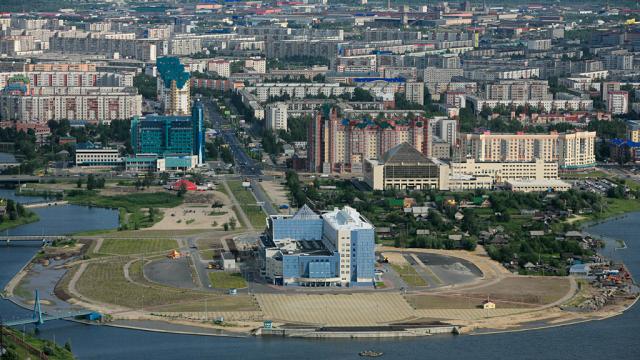 ОСНОВНЫЕ ВЫВОДЫПредложение вторичного рынка жилой недвижимости города Сургута составило 4 227 квартиры за сентябрь 2019 года;Северный жилой район лидирует по объему предложения среди всех районов города, его доля составила 34,9%;Удельная цена предложения на вторичном рынке жилой недвижимости составила 77 905 руб./кв. м;В сентябре 2019 г. наибольшая удельная цена в разрезе по количеству комнат сформировалась у однокомнатных квартир и составила 83 834 руб./кв. м;Средняя площадь квартиры, проданной за сентябрь 2019 года, составила 61,76 кв. м.Анализ предложения на вторичном рынке г. Сургута за сентябрь 2019 г.Предложение вторичного рынка жилой недвижимости в сентябре 2019 г. составило 4 227 квартиры, за исключением квартир за чертой города, а также коммунальных квартир, общежитий, пансионатов и малоэтажного строительства. Это на 43 (1%↑) квартиры больше, чем в предыдущем месяце и на 145 (3,6%↑) квартир больше, чем в сентябре 2018.В сентябре 2019 двухкомнатные квартиры заняли наибольший объем предложения, чья доля составила 37,4%. Доля однокомнатных квартир, в свою очередь, составила 31,7%, трехкомнатных квартир – 22,55%, а многокомнатных – 8,35%.Рис. 1.1. Динамика предложения по количеству комнат (сентябрь 2019 г. к сентябрю 2018 г.)В сентябре 2019 года Северный жилой район по-прежнему является лидером по объему предложения, на него приходится 34,9% от общего объема предложения. На втором месте оказался Центральный район Сургута, его доля в сентябре 2019 года составила 26,9%. Доля квартир в Восточном районе – 23,3%. Рис. 1.2. Структура предложения по районамАнализ ценовой ситуации на вторичном рынке г. Сургута за сентябрь 2019 г.Удельная цена предложения за сентябрь на вторичном рынке Сургута закрепилась на уровне 77 905 руб./кв. м., что больше на 47 рублей (0,06%↑), чем в предыдущем месяце.По сравнению с сентябрем 2018 года цена за один квадратный метр выросла на 4 141 рублей (5,61%↑).Рис. 2.1. Динамика удельной цены предложения на вторичном рынке жилой недвижимостиВ сентябре 2019 года наибольшая удельная цена в разрезе по количеству комнат оказалась у однокомнатных квартир и составила 83 834 руб./кв. м. Следом за ними оказались двухкомнатные квартиры – 78 918 руб./кв. м. У многокомнатных квартир самая низкая удельная цена – 69 951 руб./кв. м. Динамика изменения цены наглядно показана в таблице 2.1.Таблица 2.1.Центральный район Сургута стал лидером по величине удельной цены в сентябре 2019 г., которая составила 82 377 руб. за кв. м. На втором месте Северо-Восточный район – его удельная цена оказалась на уровне 77 679 руб./кв. м. Удельная цена квадратного метра в Северном жилом и Восточном районах составила 76 312 руб. и 75 045 руб. соответственно. Вновь самая низкая стоимость квадратного метра в Северном промышленном районе – 61 585 руб./кв. м. Динамика изменения цены по районам города наглядно показана в таблице 2.2.Таблица 2.2.Анализ продаж на вторичном рынке г. Сургута за сентябрь 2019 г.На вторичном рынке города Сургута в сентябре в разрезе по количеству комнат больше всего в продаже было двухкомнатных квартир, их доля составила 37,4%. Доля однокомнатных квартир составила 31,7%. Доля трехкомнатных и многокомнатных квартир составила 22,5% и 8,4% соответственно. Рис. 3.1. Структура продаж по количеству комнатПриложение 1. Числовая пространственно-параметрическая модель вторичного рынка г. Сургута за сентябрь 2019 г.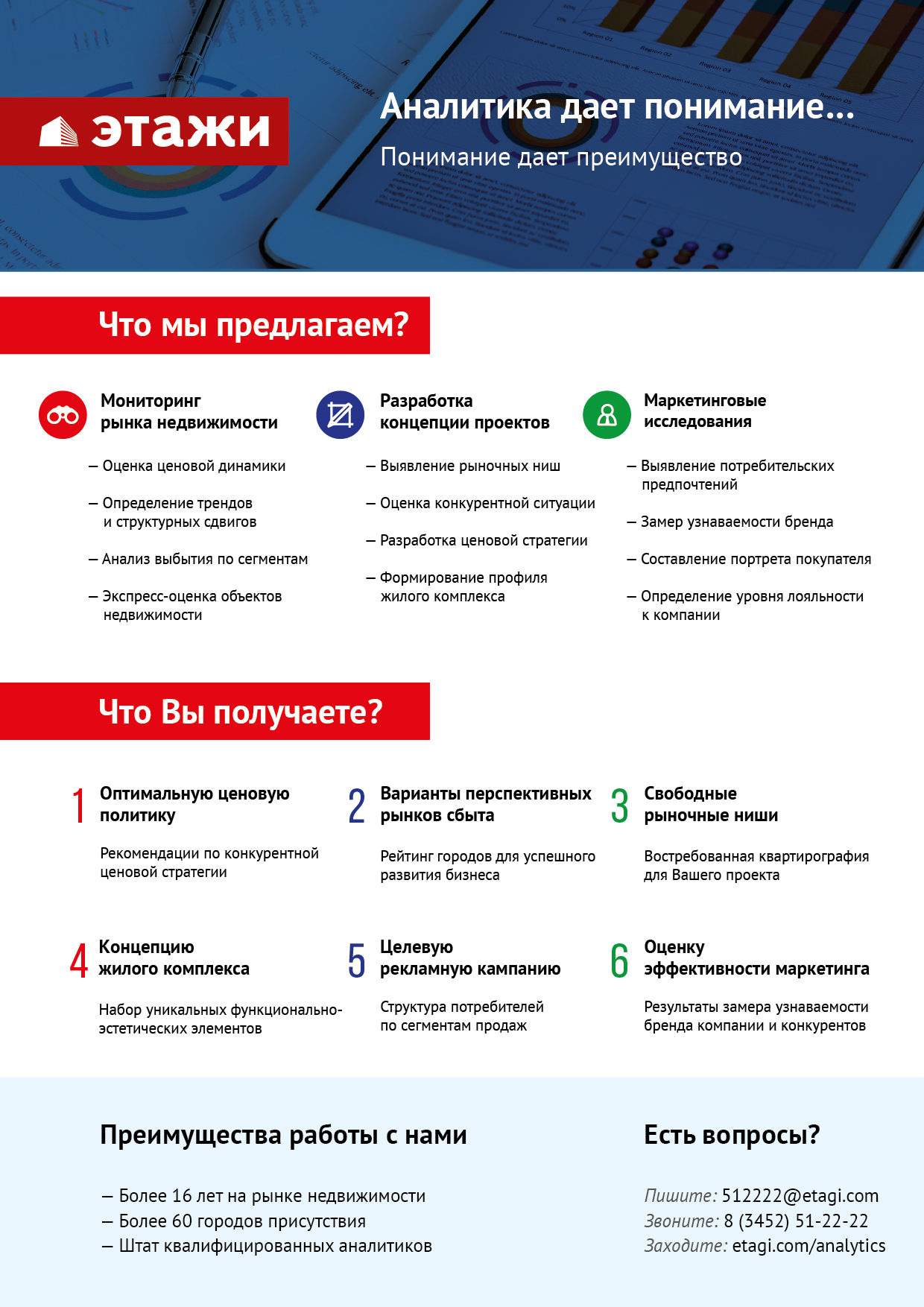 Количество комнатУдельная цена за сентябрь 2019 (руб./кв. м)Динамика к августу 2019 (руб., %)Динамика к сентябрю 2018 (руб., %)1 комнатные838340,02%↓5,89%↑2 комнатные789180,26%↓4,97%↑3 комнатные763320,50%↑5,13%↑Многокомнатные699510,61%↓5,78%↑Район СургутаУдельная цена за сентябрь 2019 (руб./кв. м)Динамика к августу 2019 (руб., %)Динамика к сентябрю 2018 (руб., %)Центральный район823770,09%↓5,09%↑Северо-Восточный776790,36%↑6,17%↑Северный жилой763120,04%↓6,13%↑Восточный750450,34%↑5,86%↑Северный промышленный615850,70%↓7,95%↑Номер столбцаПоказатель1Объем выборки, шт.2Средняя цена, тыс. руб.3СКО, тыс. руб.4Погрешность, тыс. руб.5Погрешность, %6Минимум, тыс. руб.7Максимум, тыс. руб.8Медиана, тыс. руб.9Средняя площадь, кв. м.10СКО, кв. м.11Погрешность, кв. м.12Погрешность, %13Минимум, кв. м.14Максимум, кв. м.15Медиана, кв. м.16Средневзвешенная, руб./кв. м.17СКО, руб./кв. м.18Погрешность, руб./кв. м.19Погрешность, %20Минимум, руб./кв. м.21Максимум, руб./кв. м.Кол-во комн.Тип домостроения123456789101112131415161718192021ВсеВсе422748115842030152624591,30160000025000000440000061,7625,170,771,2518,00258,8057,807790513570530,0738095142442ВсеКирпичное694577752729083322209573,82166000025000000500000071,1532,462,473,4723,00258,8063,8081204177471600,2038095141784ВсеМонолитное504624444823969672137513,42255000018500000580000071,5627,212,433,3924,00190,0066,5587263173781830,2149606142442ВсеПанельное292543177171384755512171,19160000015000000420000057,5621,050,781,3518,00200,0054,407501010990540,0742647134146ВсеБлочное104531188524873644901749,23210000016000000452500069,7732,666,449,2230,10199,4063,4076132133623140,41386211162791-комн.Все13403341575792231433001,3016000007500000330000039,868,960,491,2318,0081,9041,6583834124491080,13405411372871-комн.Кирпичное18934955089090371325973,7916600006400000350000041,198,021,172,8423,0071,8040,0084859177471600,19405411265821-комн.Монолитное18542777418658691276652,9825500007500000425000047,599,121,352,8324,0076,0046,7089890173781830,20687501372871-комн.Панельное9323113468584298382991,2316000007500000320000037,958,270,541,4318,0081,9038,908203810990540,07461541327801-комн.Блочное3436448825776202011015,5223000005000000357500042,706,292,195,1330,1052,4043,0385357133623140,37638891162792-комн.Все158146491441387566698161,50175000016000000440000058,9113,540,681,1630,70186,7057,007891811950780,10400001417842-комн.Кирпичное228539542521545872860105,30176000016000000490000064,5519,952,654,1030,90186,7061,6583587177471600,19400001417842-комн.Монолитное184631695715241932253433,57299000012000000610000071,3813,582,012,8140,00135,5069,8588499173781830,21595241346802-комн.Панельное11334209937732251435281,0317500007800000425000055,499,580,571,0330,70107,1055,007586710990540,07438601125002-комн.Блочное365221111157667453301310,2121000009000000489500067,1316,895,718,5143,40111,7064,2577782133623140,4047059945953-комн.Все953627587319497701263852,01280000016000000565000082,2220,111,301,5950,00200,0074,5076332141901010,13386211424423-комн.Кирпичное201695863721993353110334,47350000013750000650000088,2423,133,273,7152,10175,8082,9078863177471600,20507941358703-комн.Монолитное121861983520183403684974,275100000150000008800000100,6519,153,503,4765,20153,00103,0085646173781830,21533981424423-комн.Панельное60355681941203678981161,76350000013000000530000076,1415,201,241,6350,00200,0072,007313110990540,0742647134146Многокомн.Все353716615029087593100754,333850000250000006150000102,4526,972,872,8158,80258,8090,8069951172171810,2638095138324Многокомн.Кирпичное769475132423964297910310,333870000250000007950000120,2536,418,416,9964,00258,80113,7578795177471600,2038095138324Многокомн.Панельное257622603514873201859152,99385000015000000595000094,2216,862,112,2458,80190,0088,306608210990540,0847368132743